BA in Translation from English to Spanish and from Spanish to English. Freelance Translator at home, proofreader. I have more than 2 years of working experience in legal, technical-scientific, business and academic translation projects. I possess fluency in reading writing and speaking the English language. I have a firm grasp of the Spanish and English languages with an understanding of proper sentence structure grammar rules and vocabulary. EDUCATION:									2011-2015	Bachelor’s Degree in Translation		University - UABC Campus Tijuana	English-Spanish and Spanish-English Translator2008-2011	IT maintenance and support technician		High School - CONALEP Tijuana 1	Qualified technical support 2005-2008	Middle School #37 “Niños Héroes” 1999-2005	Elementary School “Nueva Creación” PROFESSIONAL EXPERIENCE:AUGUST/2012 - JANUARY/2013	ASC AMERICAS SURVEY COMPANYPosition:	Data collection agentFunction(s):	Telephone data collection and online data collection. Interview clients about the quality of product and services some companies may offer.FEBRUARY/2014 - OCTOBER/2015  COLEF (Colegio de la Frontera Norte)Position:	Assistant Translator Function(s):	Assistant translator in the Department of English teaching. Translator of new technical-scientific investigations presented by the students of said Research Center.FEBRUARY/2015 - AUGUST/2015 Volunteer – Corpus collector/data Position:	Assistant corpus collector at the Faculty of Languages in the Autonomous                        University of Baja California.Function(s):	Asssistant collector of corpus data and transcription of speech corpus.AUGUST/2014 - DECEMBER/2015 Attorney Office “García Soto & Associates”Position:	Assistant TranslatorFunction(s):	Translation of legal documentation and Interpretation of Mexican Law to foreign clients. Customer service.JANUARY/2016 - JANUARY/2017 English teacherPosition:	English teacherFunction(s):	As English teacher of elementary school and middle school.MARCH/2017 - DECEMBER/2017 CALIPLAYPosition:	Assistant InterpreterFunction:	Interpreter for foreign clients in casino. LANGUAGES:											Spanish: Mother tongue languageEnglish: Upper intermediate (B2)                                        Comprehension: Upper intermediate  Spoken interaction and production: Upper intermediate   Writing: Upper intermediateSKILLS:								Professional skills:Computer	Extensive MS Office knowledge		TRADOS  WordSmith WordFast
Personal skills: Adaptation in different work environmentTeam work                           Honesty, determination,                            Professional Ethics.                            Trained in linguistic areas, Yaritza Gisell Aguilar Estrada
Address: Blvd. 3 de octubre  C.P. 22126 Tijuana, B.C., México.
Phone: (664) 151-9038
E-mail: aguilar.gisell1@gmail.comSkype: aguilar.gisell1@gmail.com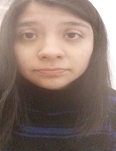 